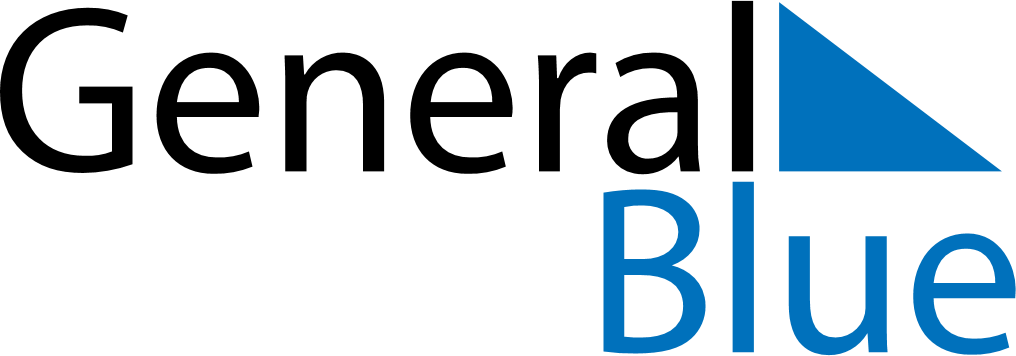 January 2024January 2024January 2024January 2024January 2024January 2024Dobre Miasto, Warmia-Masuria, PolandDobre Miasto, Warmia-Masuria, PolandDobre Miasto, Warmia-Masuria, PolandDobre Miasto, Warmia-Masuria, PolandDobre Miasto, Warmia-Masuria, PolandDobre Miasto, Warmia-Masuria, PolandSunday Monday Tuesday Wednesday Thursday Friday Saturday 1 2 3 4 5 6 Sunrise: 7:57 AM Sunset: 3:25 PM Daylight: 7 hours and 28 minutes. Sunrise: 7:57 AM Sunset: 3:26 PM Daylight: 7 hours and 29 minutes. Sunrise: 7:57 AM Sunset: 3:27 PM Daylight: 7 hours and 30 minutes. Sunrise: 7:56 AM Sunset: 3:29 PM Daylight: 7 hours and 32 minutes. Sunrise: 7:56 AM Sunset: 3:30 PM Daylight: 7 hours and 33 minutes. Sunrise: 7:55 AM Sunset: 3:31 PM Daylight: 7 hours and 35 minutes. 7 8 9 10 11 12 13 Sunrise: 7:55 AM Sunset: 3:32 PM Daylight: 7 hours and 37 minutes. Sunrise: 7:54 AM Sunset: 3:34 PM Daylight: 7 hours and 39 minutes. Sunrise: 7:54 AM Sunset: 3:35 PM Daylight: 7 hours and 41 minutes. Sunrise: 7:53 AM Sunset: 3:37 PM Daylight: 7 hours and 43 minutes. Sunrise: 7:53 AM Sunset: 3:38 PM Daylight: 7 hours and 45 minutes. Sunrise: 7:52 AM Sunset: 3:40 PM Daylight: 7 hours and 48 minutes. Sunrise: 7:51 AM Sunset: 3:41 PM Daylight: 7 hours and 50 minutes. 14 15 16 17 18 19 20 Sunrise: 7:50 AM Sunset: 3:43 PM Daylight: 7 hours and 52 minutes. Sunrise: 7:49 AM Sunset: 3:45 PM Daylight: 7 hours and 55 minutes. Sunrise: 7:48 AM Sunset: 3:46 PM Daylight: 7 hours and 58 minutes. Sunrise: 7:47 AM Sunset: 3:48 PM Daylight: 8 hours and 0 minutes. Sunrise: 7:46 AM Sunset: 3:50 PM Daylight: 8 hours and 3 minutes. Sunrise: 7:45 AM Sunset: 3:52 PM Daylight: 8 hours and 6 minutes. Sunrise: 7:44 AM Sunset: 3:53 PM Daylight: 8 hours and 9 minutes. 21 22 23 24 25 26 27 Sunrise: 7:43 AM Sunset: 3:55 PM Daylight: 8 hours and 12 minutes. Sunrise: 7:41 AM Sunset: 3:57 PM Daylight: 8 hours and 15 minutes. Sunrise: 7:40 AM Sunset: 3:59 PM Daylight: 8 hours and 18 minutes. Sunrise: 7:39 AM Sunset: 4:01 PM Daylight: 8 hours and 22 minutes. Sunrise: 7:37 AM Sunset: 4:03 PM Daylight: 8 hours and 25 minutes. Sunrise: 7:36 AM Sunset: 4:05 PM Daylight: 8 hours and 28 minutes. Sunrise: 7:34 AM Sunset: 4:07 PM Daylight: 8 hours and 32 minutes. 28 29 30 31 Sunrise: 7:33 AM Sunset: 4:08 PM Daylight: 8 hours and 35 minutes. Sunrise: 7:31 AM Sunset: 4:10 PM Daylight: 8 hours and 39 minutes. Sunrise: 7:30 AM Sunset: 4:12 PM Daylight: 8 hours and 42 minutes. Sunrise: 7:28 AM Sunset: 4:14 PM Daylight: 8 hours and 46 minutes. 